T.C.SÜLEYMAN DEMİREL ÜNİVERSİTESİGÜZEL SANATLAR FAKÜLTESİ DEKANLIĞIKALİTE VE AKREDİTASYON OFİSİ’NEFakülteniz Müzik Bölümü’nde 04924 sicil numaralı öğretim elemanı olarak görev yapmaktayım. 2023-2024 eğitim-öğretim yılı güz dönemi bölümümüz 2.sınıf danışmanlığı vazifesini sürdürmekteyim. Öğrenci danışmanlığı yönergesinin 5. ve 6. Maddelerine istinaden 23.10.2023 tarihinde danışmanlığını yürüttüğüm öğrenciler ile toplantı gerçekleştirilmiştir.Toplantıda aşağıdaki konular görüşülmüştür.1. Bölümün, birimin ve Üniversitenin tanıtımına, ilgili mevzuata ve çevre şartlarına yönelik öğrencilere bilgilendirme yapılmıştır.2. Öğrencilerin uyum süreçlerine, sosyal ve ekonomik koşullarına ilişkin görüşme yapılmıştır.3. Öğrencilere değişim programları ve olanaklar hakkında bilgilendirme yapılmıştır.4. Öğrenciler ile kariyer planlamaları üzerine konuşma yapılmıştır.5. Öğrencilerin bölüm içerisinde gerçekleştirecekleri sunumlar ve konserler hakkında bilgilendirme yapılmıştır.Öğr. Gör. Dr. Çağlar BAYKAL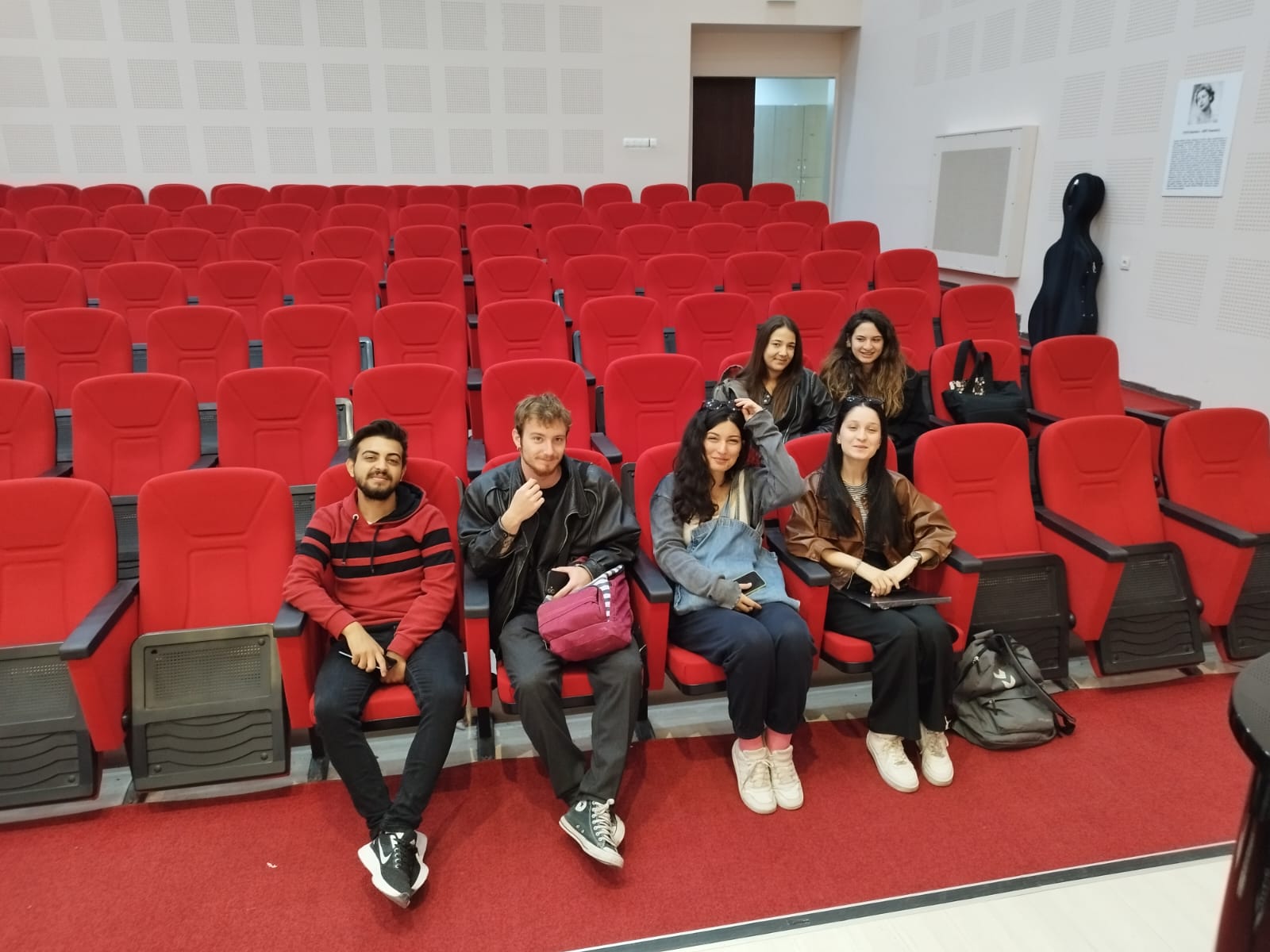 